День самоуправления «Утренняя гимнастика»Зайцы делают зарядку.Проигрыш «пружинка»
1.Зайцы встали по - порядку,            упражнения для шейного отдела                    Зайцы делают зарядку,                       (повороты и наклоны головы)
Саша тоже не ленись-
На зарядку становись.
Припев:
Прыг-скок, руки вверх                    2 прыжка на месте, 2 хлопка в ладоши над головой
Прыг-скок, руки вниз                          2 прыжка на месте, 2 хлопка в ладоши внизу
А теперь давай, дружок, подтянись.         поднять руки вверх и встать на носочки
                                    (повторить 2 раза)
2.Рядом ежик травку топчет,                    подъемы на полупальцы 
Заниматься с нами хочет. 
Будем с ежиком шагать,                марш на месте с высоко поднятыми коленями
Выше ноги поднимать.
Припев:
Топ-топ, шаг вперед,                           2 притопа, шаг вперед
Топ-топ, шаг назад.                             2 притопа, шаг назад
А теперь в ладошки хлопнуть
Встали и стоять.    (повторить 2 раза)
Проигрыш: «пружинка»

3.А лягушки на кувшинке               «мячик» на месте, руки как у лягушек
Дружно выпрямили спинки,
Ставят лапки на бока                                   руки поставить на пояс
И качаются слегка.                                           наклоны в стороны
Припев:
Кач-кач, вправо, влево,                            наклоны корпуса в стороны
Кач-кач, влево, вправо.
Вот такая лягушачья                                  повороты корпусом в стороны
И зарядка, и забава.                  (повторить 2 раза)
Проигрыш: прыжки на месте
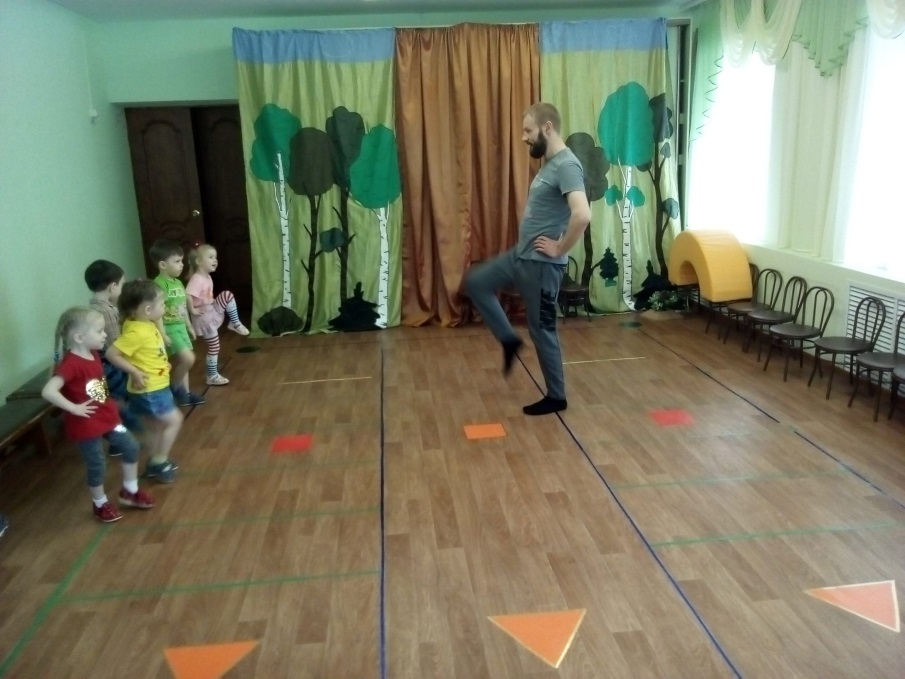 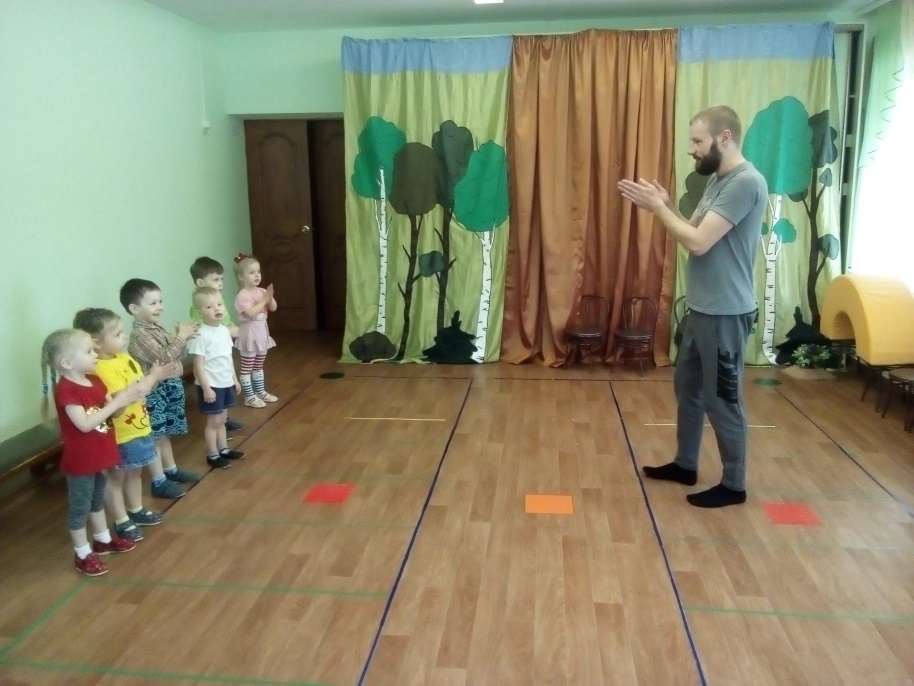 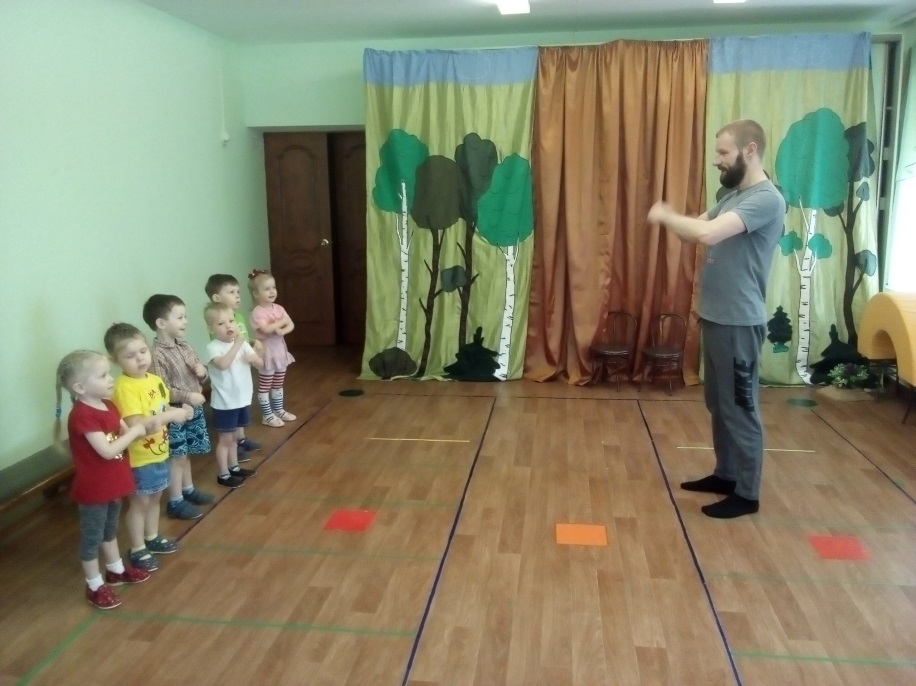 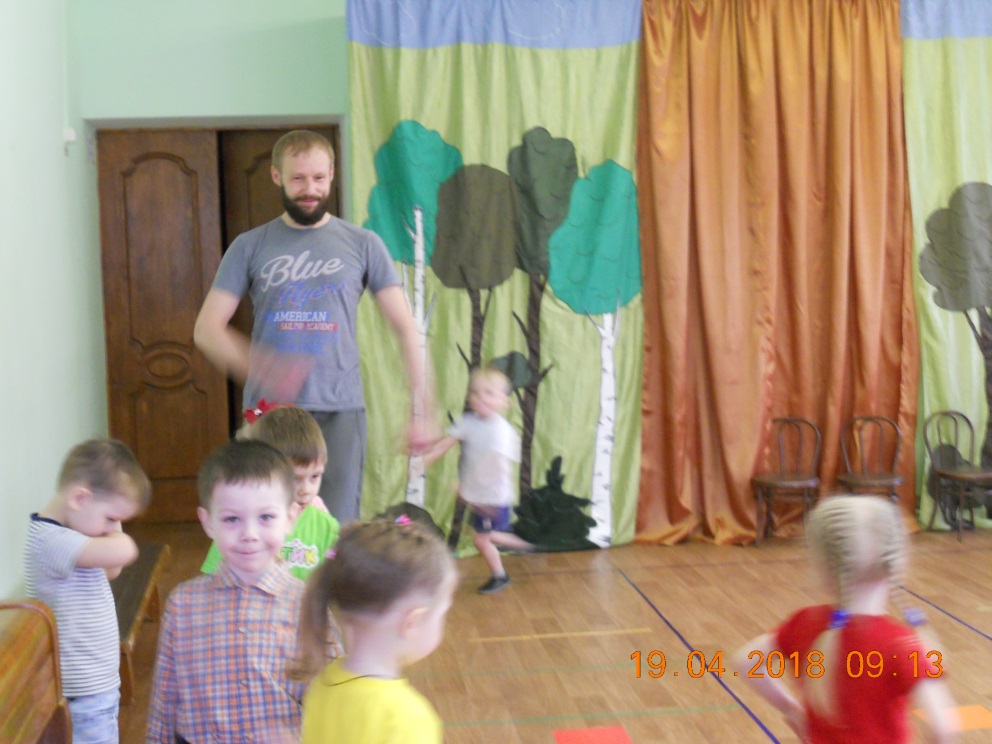 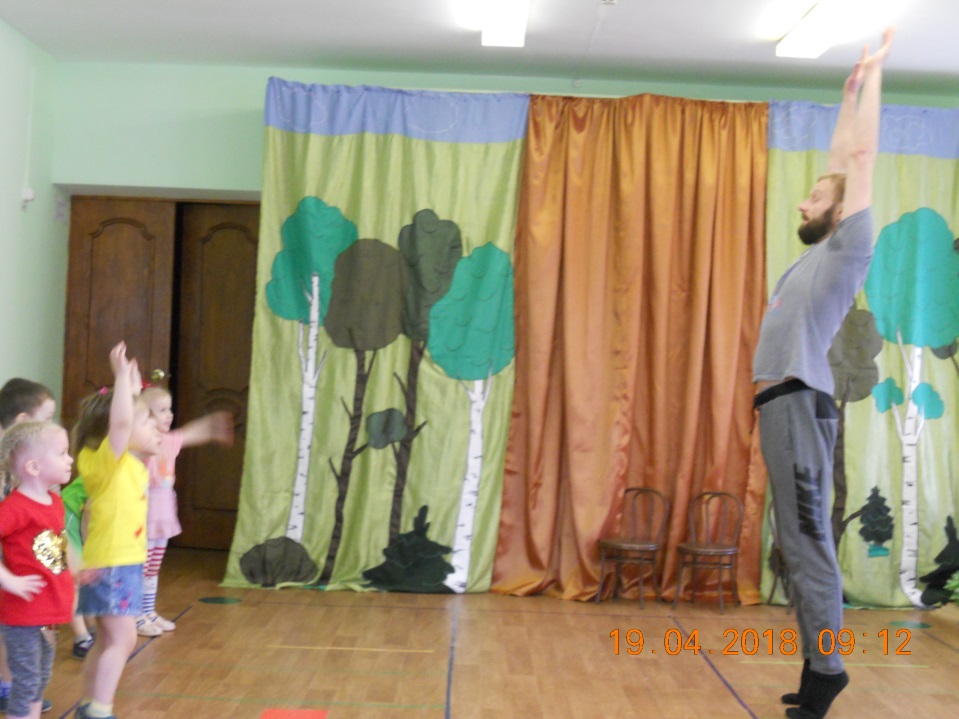 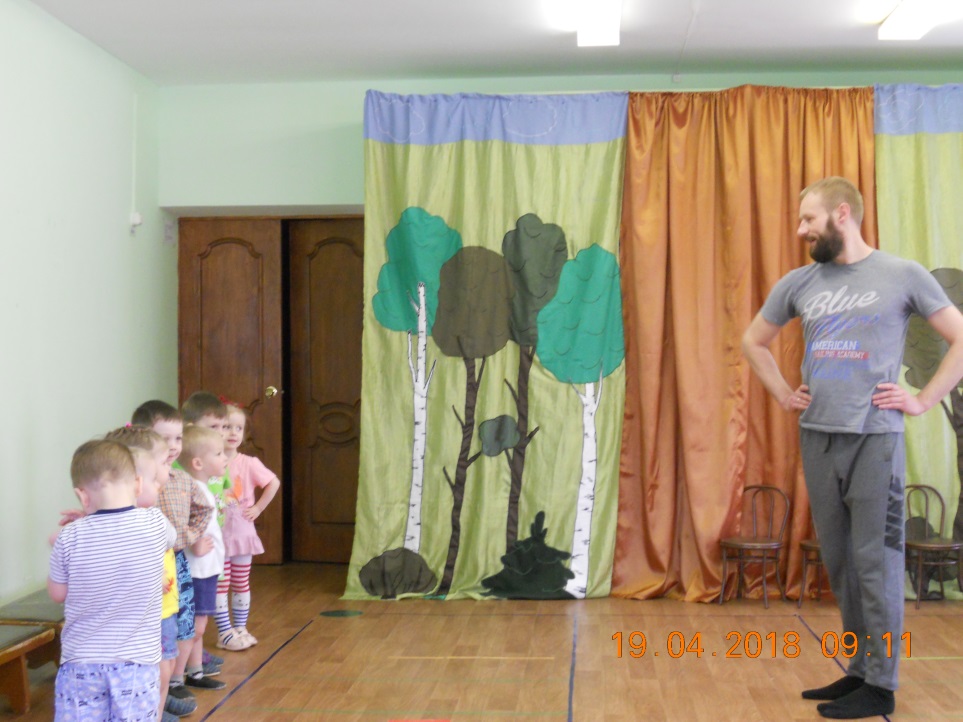 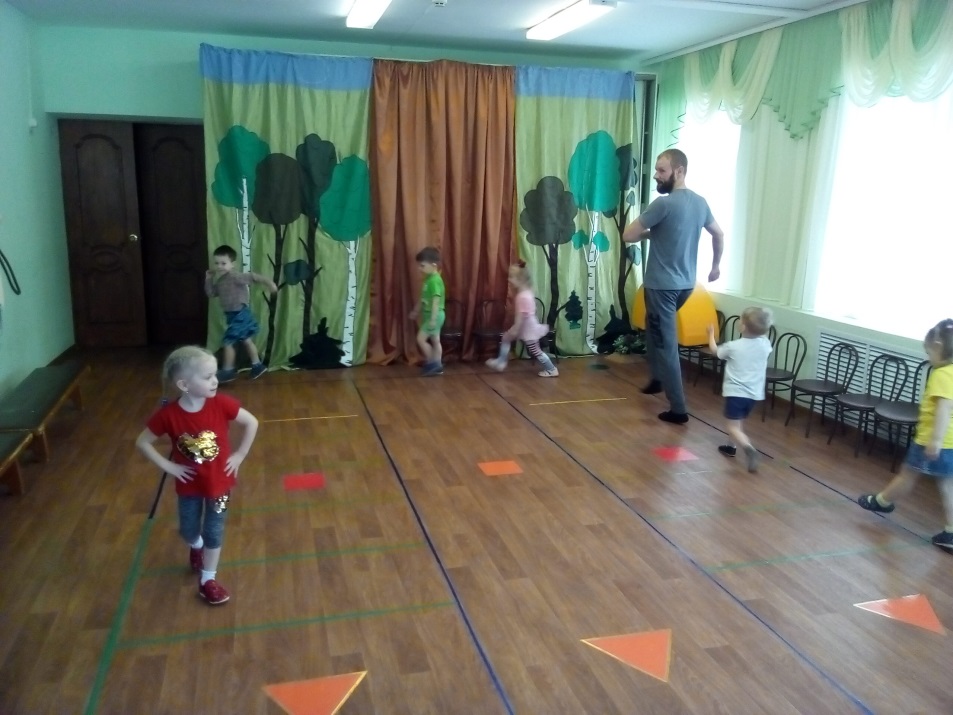 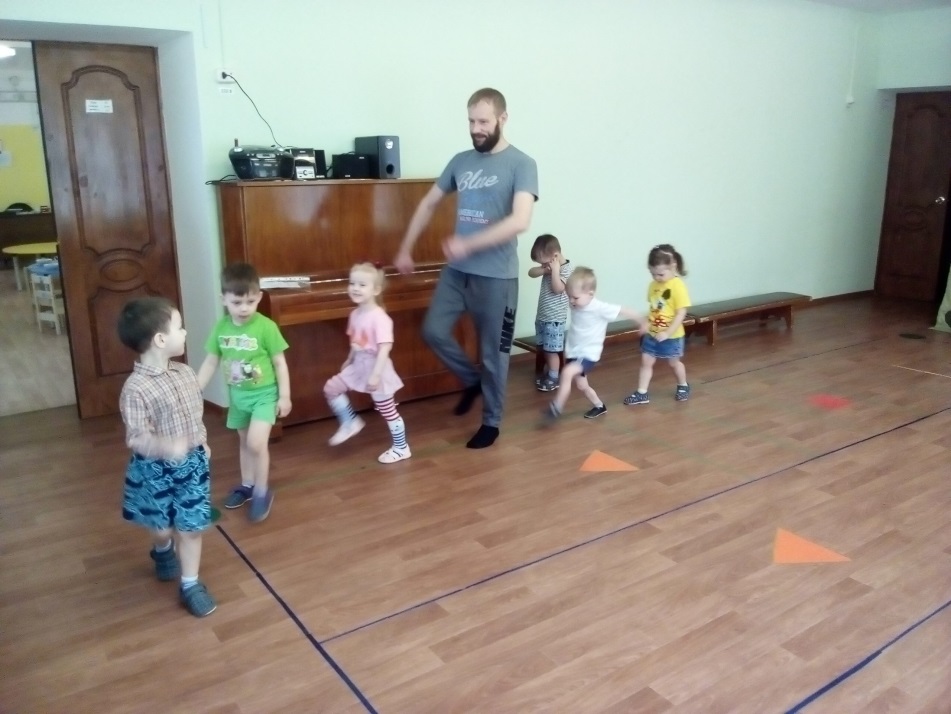 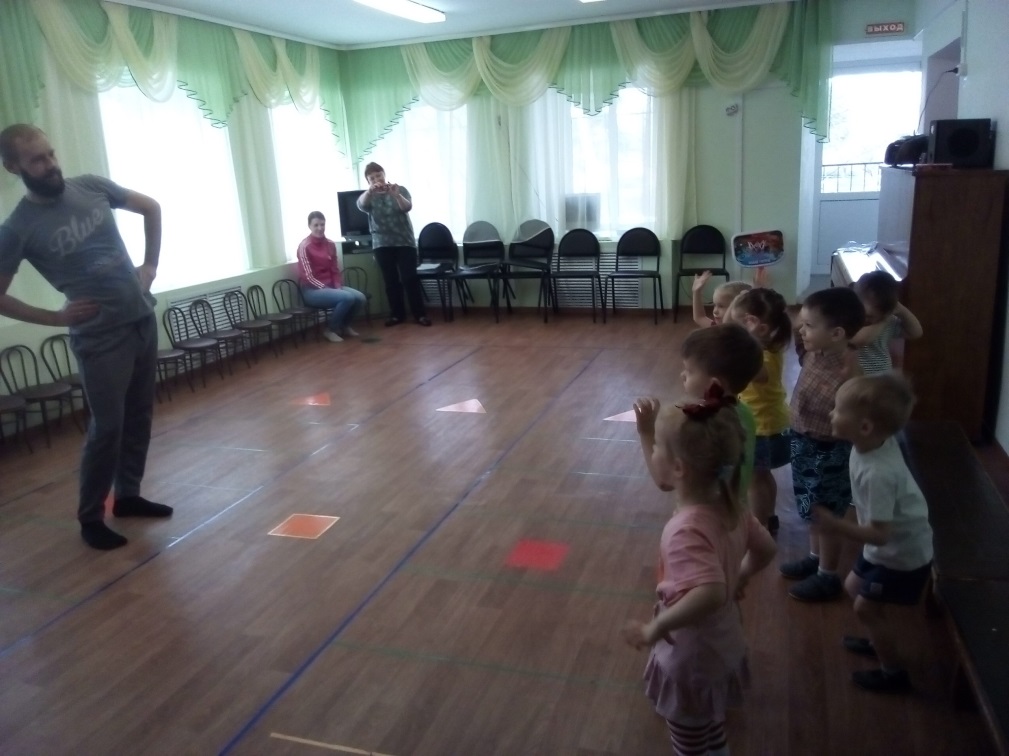 